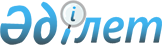 "Жекешелендiру объектiлерiн сату жөнiндегi ашық тендерлер өткiзу тәртiбi туралы Ереженi бекiту туралы" 1996 жылдың 11 шiлдесiндегi N 240 қаулыға өзгертулер енгiзу туралы
					
			Күшін жойған
			
			
		
					Қазақстан Республикасының Жекешелендiру жөнiндегi мемлекеттiк комитетiнің 1996 жылғы 2 тамыздағы N 354 қаулысы. Қазақстан Республикасының Әділет министрлігінде 1996 жылғы 6 тамызда тіркелді. Тіркеу N 19. Күші жойылды - ҚР Қаржы министрлігі Мемлекеттік мүлік және жекешелендіру комитеті төрағасының 2000 жылғы 25 тамыздағы N 195 бұйрығымен.

      Қазақстан Республикасы Қаржы министрлiгiнiң Жекешелендiру жөнiндегi департаментi қаулы етедi: 

      1. Қазақстан Республикасы Қаржы министрлiгiнiң Жекешелендiру жөнiндегi департаментiнiң 1996 жылдың 11 шiлдесiндегi N 240 "Жекешелендiру объектiлерiн сату жөнiндегi ашық тендерлер өткiзу тәртiбi туралы Ереженi бекiту туралы" қаулысымен бекiтiлген жекешелендiру объектiлерiн сату жөнiнде ашық тендерлер өткiзу тәртiбi туралы Ережеге мынадай толықтырулар енгiзiлсiн:<*> 

      7 тармақтағы "тендер шартын анықтайды және бекiтедi" сөзiнен кейiн "және сатудың тәсiлiн" сөздерi қосылып, толықтырылсын. 

      2. Осы қаулының орындалуына бақылау жасау Төрағаның Бiрiншi орынбасары М.О.Рахановқа жүктелсiн. 

      ЕСКЕРТУ. Мәтiнiнде сөздер ауыстырылды - ҚР Қаржы  министрлiгiнiң Жекешелендiру жөнiндегi департаментiнiң 1997.08.04. N 386 қаулысымен .       Төраға 
					© 2012. Қазақстан Республикасы Әділет министрлігінің «Қазақстан Республикасының Заңнама және құқықтық ақпарат институты» ШЖҚ РМК
				